Edona KryeziuPersonal details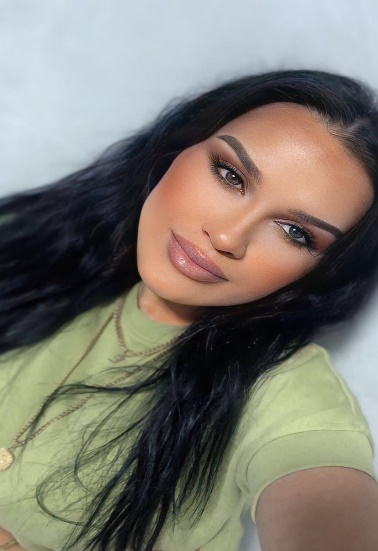 Name	Edona KryeziuEmail address	kryeziue55@gmail.comPhone number	045941241Address	Rahovec , Prishtinë , KosovëDate of birth	June 15th, 1993Gender	FemërNationality	ShqiptareCivil status	E martuarEducation	Shkolla Fillore "Hamez Thaqi"-Xerxë	Gjimnazi "Xhelal Hajda – Toni" –Rahovec - Shkenca Natyrore	Universiteti i Prizrenit  "Ukshin Hoti "- Prizren JuridikEmployment	Kopshti "Hello Kids"Asistente Administrative, PrishtinëExtracurricular activities	Punë Praktike një vjeqare në Prokurorinë Themelore në PrizrenLanguagesGjuha Shqipe Gjuha Angleze Computer SkillsMicrosoft Word Microsoft Excel PowerPoint JavaScriptQualitiesDilixhente , besnike dhe e organizuar, Gatishmëria për të mësuar, Vëmendje në detaje,Aftësitë e punës në grup, Aftësi drejtuese,Aftësitë për zgjidhjen e problemeve, Përgjegjësi e plotë,Fleksibilitet.